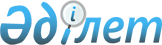 О переводе земель из одной категорий в другую и предоставлении их для нужд обороныПостановление Правительства Республики Казахстан от 30 декабря 2010 года № 1447

      В соответствии с Земельным кодексом Республики Казахстан от 20 июня 2003 года Правительство Республики Казахстан ПОСТАНОВЛЯЕТ:



      1. Перевести земельные участки общей площадью 44, 45 гектаров из категории земель населенного пункта лесного фонда и запаса в категорию земель промышленности, транспорта, связи, обороны и иного несельскохозяйственного назначения согласно приложению к настоящему постановлению.



      2. Предоставить указанные в пункте 1 настоящего постановления земельные участки Пограничной службе Комитета национальной безопасности Республики Казахстан (далее - Пограничная служба) на праве постоянного землепользования для нужд обороны под строительство (обустройство) подразделении на территории Кызылординской области.



      3. Пограничной службе в соответствии с действующим законодательством Республики Казахстан возместить в доход республиканского бюджета потери сельскохозяйственного и лесохозяйственного производства, вызванные изъятием сельскохозяйственных и лесных угодий, для использования их в целях, не связанных с ведением сельского и лесного хозяйства, и принять меры по расчистке площадей с передачей полученной древесины на баланс соответствующих государственных учреждении лесного хозяйства, указанных в приложении к настоящему постановлению.



      4. Настоящее постановление вводится в действие со дня подписания.      Премьер-Министр

      Республики Казахстан                       К. Масимов

Приложение          

к постановлению Правительства 

Республики Казахстан     

от 30 декабря 2010 года № 1447 

Экспликация

земель, предоставляемых в постоянное землепользование

Пограничной службе Комитета национальной безопасности

Республики Казахстан

                                                              гектар
					© 2012. РГП на ПХВ «Институт законодательства и правовой информации Республики Казахстан» Министерства юстиции Республики Казахстан
				№

п.п.Наимено-

вание

объектовМестополо-

жение

земельных

участковОбщая

пло-

щадьВ том числеВ том числеВ том числеВ том числеВ том числеВ том числеВ том числеВ том числеВ том числеВ том числе№

п.п.Наимено-

вание

объектовМестополо-

жение

земельных

участковОбщая

пло-

щадьЗемли

насе-

ленных

пунк-

товиз нихиз нихЗемли

лес-

ного

фондаиз нихиз нихиз нихЗем-

ли

за-

пасаиз нихиз них№

п.п.Наимено-

вание

объектовМестополо-

жение

земельных

участковОбщая

пло-

щадьЗемли

насе-

ленных

пунк-

товпаст-

бищапро-

чие

уго-

дьяЗемли

лес-

ного

фондане

пок-

ры-

тыепаст-

бищапро-

чие

уго-

дьяЗем-

ли

за-

пасапаст-

бищапро-

чие

уго-

дья12345678910111213141.Погранич-

ная

застава

"Қызыл-

құм"Населенный

пункт

"Шенгелді",

Кызылкумс-

кий аульный

округ,

Казалинский

район1,01,01,0----2.Погранич-

ный пост

"Қарбай"Казалинский

район1,0----1,01,03.Погранич-

ная

застава

"Қуан-

дария"Населенный

пункт

"Шалғас-

қат",

Куандарин-

ский

аульный

округ,

Кармакшин-

ский район0,30,30,3----4.Погранич-

ный пост

"Кекіре-

лі"Населенный

пункт

"Кекірелі",

Кумекбаев-

ский

аульный

округ,

Кармакшин-

ский район1,01,01,0----7.Погранич-

ный пост

"Тұшы-

құдық"Сырдарин-

ский район3,5----3,52,890,6110.Войсковая

часть

по улице

Жибек

жолы,

(б/н)

город

Кызылордагород

Кызылорда9,79,79,7----11.Полевой

учебно-

трениро-

вочный

центр

располо-

женный

в бывшем

пионер-

лагере

"Строи-

тель"город

Кызылорда17,9517,9517,95----Погранич-

ная

застава

"Қара-

терен"Аральский

район,

Каратерен-

ский

аульный

округ2,52,51,8250.675-----Погранич-

ная

застава

"Жана-

дария"Кармакшин-

ский район2,5------2,51,880,62Погранич-

ный пост "Қос-

маман"Шиелийское

государст-

венное

учреждения

по охране

лесов и

животного

мира2,5--2,5-1,970,53--Погранич-

ный пост

"Үзын-

құдық"Шиелийское

государст-

венное

учреждения

по охране

лесов и

животного

мира2,5--2,51,970,53--Итого:48,4532,4557